Circolare n.  1Campagna Lupia, 01/09/2015Ai docentiLoro sediAlle Assistenti Amm.ve  sig. Boscolo Stornellon V., Ferro MariaAll'Albo e al sito web di istitutoOggetto: Calendario impegni di inizio d’anno a.s. 2015/16.Di seguito si comunicano gli impegni collegiali delle prime due settimane di settembre, con i punti all’ordine del giorno.Martedì 1 Settembre 2015 ore 9.00 – 10.30: Collegio Docenti Unitario presso la Sede Centrale con il seguente O.d.G.:1.     lettura ed approvazione del verbale della seduta precedente;2.     comunicazioni del Dirigente Scolastico ;3.     presentazione Primo Collaboratore del Dirigente Scolastico;4.     organico classi-docenti a.s. 2015/16;5.     orario delle lezioni prima settimana di scuola;6.     delibera articolazione anno scolastico  in trimestri o quadrimestri;7.     identificazione delle aree e del numero delle FF.SS. al POF (modello di candidatura in allegato) sulla base delle indicazioni fornite dal Consiglio di istituto;8.     individuazione segretario del Collegio; fiduciari di plesso e referenti orario;9.     esame prioritari problemi organizzativi Plessi;ore 10.30 – 12.00 Riunione presso la Sede Centrale dello staff di Dirigenza. O.d.g.:preparazione incontri del 2 e 7 settembreorganizzazione anno scolasticoMercoledì 2 Settembre 2015ore 9.00 – 11.00 Riunione di Plesso in Sede, ad eccezione dei Docenti della Scuola dell’Infanzia che si incontreranno nel proprio plesso.O.d.G. :presentazione nuovi insegnanti componenti l’organico Plesso/Sede;individuazione dei referenti e componenti commissioni a.s.15/16 (modulo allegato 1 da completare per plesso e consegnare quanto prima al primo collaboratore del Dirigente a cura del fiduciario di plesso);progettazione e programmazione attività generali POF a.s. 2015/16: priorità;attività di accoglienza alunni classi prime nel 1° giorno di scuola (proposta dettagliata da presentare in Collegio dei Docenti);proposte attività di aggiornamento;proposta date di sospensione pomeridiana della scuola (23 dicembre 2015, dal 1 al 8 giugno 2016…).ore 11.00 – 12.30 Riunione presso la Sede Centrale ex-Docenti classi 5^ scuola primaria e docenti di classe 1^ scuola secondaria con il seguente O.d.G. :formazione classi 1^ media;completamento passaggio informazioni;Giovedì 3 Settembre 2015ore 9.00 – 12.00 Riunione di Plesso in Sede, ad eccezione dei Docenti della Scuola dell’Infanzia che si incontreranno nel proprio plesso.O.d.G. :Lettura documenti di istituto: PAI e protocolli/modulistica per individuazione alunni BES, R.A.V. (Rapporto di Autovalutazione)   ore 17.00 – 18.00: Incontro Docenti Scuola Secondaria (Lettere e Matematica + fiduciario) cl. 1^ e genitori;Gli incontri si svolgeranno in Sede Centrale. I docenti presenteranno ai genitori il curricolo della scuola e le principali regole/procedure dei plessi e dell'Istituto;Venerdì 4 Settembre 2015ore 9.00 – 12.00 i Docenti della scuola dell’infanzia si riuniscono nel plesso per preparare le aule e gli spazi all’accoglienza degli alunni;ore 9.00 –12.00 in Sede centrale Riunione per classi parallele scuola primaria O.d.g.:Dai curricoli di Istituto ai Piani di Lavoro disciplinari a.s. 15/16: scelta dei nuclei fondanti contenutistici e metodologiciElaborazione prove di ingresso comuni con griglia di correzione/valutazioneProgettazione Unità di Apprendimento (Una sull' ORIENTAMENTO, finalizzata alla costruzione del Curricolo Orientamento, e una disciplinare o interdisciplinare di classe con compito significativo)ore 9.00 – 10.30 presso la Sede Centrale Riunione Dipartimenti disciplinari scuola secondaria   O.d.g.:Dai curricoli di Istituto ai Piani di Lavoro disciplinari a.s. 15/16: scelta dei nuclei fondanti contenutistici e metodologiciElaborazione prove di ingresso comuni con griglia di correzione/valutazioneProgettazione Unità di Apprendimento (disciplinare)ore 10.30 – 12.00 presso la Sede Centrale Riunione classi parallele scuola secondaria   O.d.g.:Progettazione Unità di Apprendimento (Una sull' ORIENTAMENTO, finalizzata alla costruzione del Curricolo Orientamento, e una interdisciplinare di classe con compito significativo)ore 17.00 – 18.00: Incontro Docenti Scuola Primaria cl. 1^(Leopardi e F.lli Bandiera) e genitori;L’ incontro si svolgerà in sede centrale. I docenti presenteranno ai genitori il curricolo di istituto e le principali regole/procedure dei plessi e dell'Istituto;Martedì 8 Settembre 2015ore 16.00 – 17.00 incontro docenti e  Fiduciaria della Scuola Infanzia  con i genitori della sezione Piccoli e della sezione Primavera L’ incontro si svolgerà in Sede centrale. I docenti presenteranno ai genitori il curricolo di istituto e le principali regole/procedure dei plessi e dell'Istitutoore 17.00 – 17.30 incontro docenti e  i genitori delle classi 4A-B della scuola primaria Leopardi  per comunicazioni circa la sistemazione logistica nel primo periodo di scuola.L’ incontro si svolgerà in Sede centrale. Mercoledì 9 Settembre 2015ore 9.00 – 11.00 presso la Sede Centrale Autoformazione Registri Elettronici per i Docenti della Scuola Primaria e Secondaria (per questi ultimi la partecipazione è volontaria e riguarda solo i nuovi docenti) O.d.g.:ripasso procedure e condivisione linee comuni anche in vista dell’accesso al registro elettronico da parte delle famiglie Giovedì 10 Settembre 2015ore 9.00 – 11.00: presso la Sede Centrale Formazione docenti scuola Primaria con la Dott.ssa   ZagareseTema: Individuazione precoce disturbi dell'apprendimentoLunedì 14 Settembre 2015Ore 9.00 – 11.00   Attività nei plessi per i docenti della scuola dell'Infanzia e primaria: preparazione spazi e accoglienzaOre 9.00 – 11.00   Attività in sede per i docenti della scuola secondaria ( docenti classi prime e Fiduciaria): Preparazione attività di ACCOGLIENZA dei primi 4 giorni di scuola. Martedì 15 Settembre 2015Ore 8.30 – 9.30 Riunione staff (Dirigente e Fiduciari di Plesso a.s. 2015/16) presso l’ufficio di presidenzasintesi dei lavori dei plessi;preparazione del Collegio Docenti;ore 9.30 – 12.00 Riunione Collegio Docenti Unitario presso la Sede Centrale con il seguente O.d.G.:lettura ed approvazione del verbale della seduta precedente;accoglienza nuovi docenti;delibera formazione classi prime;designazione componenti commissioni e referenti;designazione Funzioni Strumentali;delibera piano annuale attività collegiali;proposta di sospensione pomeriggi e recupero ore delibera attività di accoglienza classi prime;piano attività di formazione;delibera linee di indirizzo per gli interventi didattici per coloro che non si         avvalgono dell’insegnamento della Religione Cattolica;modalità rapporti scuola – famiglia;varie ed eventualiMercoledì 16 Settembre 2015 Avvio anno scolasticoLA DIRIGENTE SCOLASTICA      Reggente    Fulvia SALMASOAllegato 1: Incarichi docenti – proposte a.s. 2015/16Allegato 2: modulo presentazione candidatura Funzione Strumentale a.s. 2015/16Allegato 1 INCARICHI DOCENTI: PROPOSTE A.S. 2015/16( completare le caselle bianche)Le Commissioni ( ad eccezione della commissione MENSA) saranno convocate durante l'anno come ARTICOLAZIONI DEL COLLEGIO DEI DOCENTI  ALL'INTERNO DELLE 40 ORE lettera a  art. 29 c. 3 CCNL 2007 ( vedi Piano delle Attività 2015/16).Le Commissioni hanno a disposizione  10 ore per ogni docente. Le Commissioni sono coordinate da un Referente (con incarico del Dirigente), se presente, o si individueranno dei coordinatori al loro interno, i quali verbalizzeranno gli incontri  e riferiranno al Collegio finale il lavoro svolto, presentando la documentazione prodotta. Tutti i docenti devono inserirsi  in una commissione e partecipare agli incontri per effettuare le 10 ore.Allegato 2Al Dirigente Scolastico dell'Istituto Aldo MoroIl/La sottoscritto/a ___________________________________________ presenta la propria candidatura per l’assegnazione di incarico di Funzione Strumentale per la seg. Area: _______________________________________________________________Allega breve curriculum ed esperienze acquisite rispetto all'area della F. S.:____________________________________________________________________________________________________________________________________________________________________________________________________________________________________________________________________________________________________________________________________________________________________________________________________________________________________________________________________________________________________________________________________________________________________________________________________________________________________Campagna Lupia, 								Firma						______________________________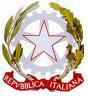 ISTITUTO COMPRENSIVO STATALE“ALDO MORO”DI SCUOLA DELL’INFANZIA – PRIMARIA – SECONDARIA DI 1° GR.Via M. Montessori, 7 – 30010 CAMPAGNA LUPIA (VE)Tel. 041.460046 / Fax 041.5145161 – Cod. Mecc. VEIC816009 – C. F. 82012480271Sito Web: www.aldomorocampagnalupia.gov.it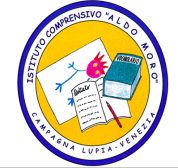 SC. INFANZIA “IL PICCOLO PRINCIPE”SC. PRIMARIA “F.LLI BANDIERA”SC. PRIMARIA “G. LEOPARDI”SC. SEC. 1^ GRADO “A.M.DOGLIOTT”FIDUCIARI DI PLESSOREF. LAB. INFO E GESTIONE SUSSIDI REF. SICUREZZAREF. SALUTE (1 infanzia, 1 primaria e 1 secondaria)REF. INVALSI (1 primaria e 1 secondaria)REF.INTERCULTURA(1 unità)REF. BES ( e non ci fosse F.S.(1 unità)REF. DISABILITA’(1 unità per plesso )REF. ORARIOTUTOR REGISTRO ELETTRONICO REF. ORIENTAMENTO IN USCITACOMM. MENSA (1 unità per tutta la scuola e 1 vice)COMM. REVISIONE R.A.V.COMM. POF COMM. INTERCULTURACOMM. HCOMM. DSACOMM. CONTINUITA' INF/PRIMARIACOMM. CONTINUITA' PRIMARIA/SECONDARIACOMM. BIBLIOTECA/ANIMAZ. LETTURACOMM. CURRICOLO ORIENTAMENTOCOMM. SPAZIO ASCOLTOCOMM. SALUTEISTITUTO COMPRENSIVO STATALE“ALDO MORO”DI SCUOLA DELL’INFANZIA – PRIMARIA – SECONDARIA DI 1° GR.Via M. Montessori, 7 – 30010 CAMPAGNA LUPIA (VE)Tel. 041.460046 / Fax 041.5145161 – email:VEIC816009@istruzione.itpec: VEIC816009@pec.istruzione.itCod. Mecc. VEIC816009 – C. F. 82012480271Sito Web: www.aldomorocampagnalupia.gov.it